          		Braidside Integrated Primary 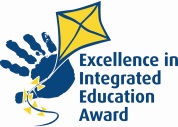 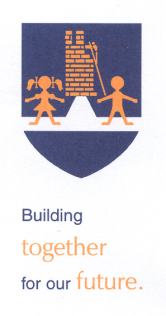           		and Nursery School             		 87 Fry’s Road, Ballymena Co. Antrim BT43 7EN		1989- 2019: 30 Years of Integration028 25647899		               		   	Principal: J McAuleywww.braidside.co.uk           							 		        16/10/20Dear Parent/Guardian,	As we begin the extended half-term break, I would like to thank you all for your support and cooperation since we returned to school in August. We have been very encouraged by how well the measures and mitigations we have put in place are working and indeed we have seen positive outcomes from the new routines and this wonderful new school building. The children have shown much resilience and have managed so well. The classrooms are happy, relaxed and busy learning environments.		  	Over the last few weeks, we have been preparing classes to work on the online platforms of Seesaw and Microsoft Teams and we appreciate your help to get the children logged on and participating in initial activities. While our focus in this initial period has been adjusting to the new measures, as well as health and well-being, after the half-term break we hope to make further progress with online home activities. Updated school policies to reflect the new learning environment will be shared on the school website in due course. 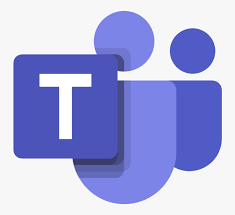 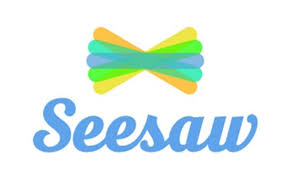 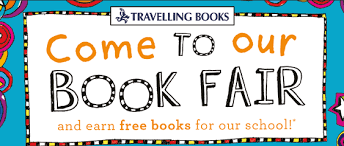 After half-term, we hope to return to school on Monday 2nd November and we will have the Annual Book Fair to look forward to. This will take place across a week, rather than the usual 2-3 days and key operational information will be shared prior to Book Fair commencing. The children always enjoy Book Fair and we are pleased to have one of our usual events take place.	As always I would encourage you to keep up to date with school information via the website, school app and Facebook page. The class pages on the website have lots of updates and pictures from this half-term. We were sorry we were unable to have our planned non-uniform day on 23rd but hopefully we can look forward to other activities in the next half-term.Wishing you all a safe and enjoyable break,J McAuleyPrincipal